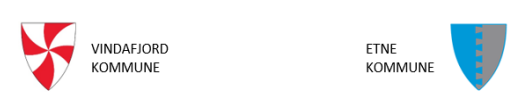                Ikkje offentleg jfr. Off.l. § 13, jfr. Fvl. § 13 første ledd nr 1PEDAGOGISK  RAPPORT BARNEHAGE(Kommunale barnehagar skriv i websak. Private barnehagear fyller ut dette dokumentet)Kopi til barnet si mappe i websak.  Foreldre har innsynsrett i alle saksdokument gjennom prosess knytt til barnehagelova § 32.Rettleiar for utfylling av pedagogisk rapport. Skal ikkje sendast som vedlegg til PPT. Det er forventa at det vert sagt noko om alle hovudpunkta. Underpunkta i denne momentlista er berre meint som ei rettleiing til kva som kan vere aktuelt å ta med. Beskriv vanskane til barnet og barnet si fungering:Språkleg fungering.Forståing og talespråkForstår barnet vanleg samtale?Har barnet eit språk som samsvarar med alderstrinnet?Har barnet eit godt ordforråd?Har barnet eit språk som er tilpassa ulike situasjonar?Kan barnet uttrykkja seg tilfredsstillande og når det skal gjera greie for meir samansette forhold?I kva for grad uttrykkjer barnet seg i heile setningar?Nyttar barnet ofte adjektiv, adverb og preposisjonar når det former setningar?Uttrykkjer barnet kjensler i det det seier?Tar barnet generelt del i snakkesituasjonar?Er barnet flink til, og eller glad i, å fortelja?Har barnet evne til å lytta og til å la samtalen få utvikla seg i takt med innspel frå andre?Er barnet i stand til å uttrykke eigne meiningar på ein god måte?Har barnet ein variert uttrykksmåte, eller heng det fast i bestemte ordmønster, til dømes ved innleiinga eller avslutninga av eit utsegn?Har barnet nokon form for uttalefeil i høve alder?Snakkar barnet flytande eller usamanhengande?Er stemmen monoton eller livfull? Uttrykker den skiftande sinnestemningar?Har barnet kontroll over stemmevolum og stemmehøgd (frekvensområde)?Fysisk, motorisk og sansemessig utvikling og fungering.Praktisk dugleik/sjølvhjelpsdugleikFinmotorikkGrovmotorikkKoordineringKroppshaldning, balanse, stabilitet og presisjonStyrkeKroppskontroll, rørsler, mjukleik, tempoKroppsmedvitTeikn på vanskar med syn eller hørsel?Leik, sosialt samspel og emosjonell fungering.Sjåast i forhold til barnegruppa si fungering og dei rammer som barnehagen gir.3a. Leik:Kva for leikar og aktivitetar tek barnet del i?Korleis vert desse aktivitetane sett i gang, og korleis utviklar dei seg?Kor lenge held barnet ut i ein aktivitet, og korleis vert aktiviteten avslutta?Kva er det som trekkjer barnet til aktivitetane? Er det samvær med andre, sansemessig oppleving, problemløysing, moglegheit for kreative uttrykk?Føretrekk barnet å leika åleine eller med berre nokre få deltakarar?Korleis snakkar barnet når det leikar?Kva for roller føretrekk barnet (til dømes baby, mor, far, krigar)?Er barnet villig til å prøva nye ting i leiken, eller går det mest i eitt spor?Har barnet spesielle evner eller føresetnader i leiken?Kan barnet fungera som leiar under leik? Korleis fungerer barnet eventuelt i denne rolla.3b. Samspel med andre barn:Kontaktar barnet andre born, og i tilfelle korleis?Kontaktar barnet berre spesielle born? Kor brei er kontaktflata?Korleis reagerer barnet på andre born sine kontaktforsøk?Er barnet tilskodar eller deltakar i leik?Kva rolle har barnet i grupper?Viser barnet teikn til å vera einerådande, redd eller til å underkasta seg sosialt?Er barnet i stand til å gje og ta i mot?Verkar barnet generelt modent eller umodent i sitt samvær med andre born?Aksepterer barnet reglane i leik?Tar barnet omsyn til andre born?3c. Samspel med vaksne:Har barnet grunnleggjande tillit eller mistillit til vaksne?Vender barnet seg til alle dei vaksne eller til nokre få?Søker barnet dei vaksne sin nærleik i påfallande stor grad?Korleis oppfører barnet seg når det er saman med vaksne? Verkar det veltilpassa, vennleg, klengete, krevjande, engsteleg, trassig, uberekneleg?Søker barnet omsorg og trøyst, eller avviser det dei vaksne si omsorg?Korleis reagerer barnet på grenser?Verkar barnet generelt modent eller umodent i sitt samvær med vaksne?Korleis er augekontakten til barnet?3d. Emosjonell fungering:Korleis er barnet sine kjenslemessige reaksjonar? Korleis og i kva for situasjonar viser barnet til dømes glede, sinne, gråt, er trist eller usikker, viser frykt eller entusiasme?Korleis er barnet sin generelle kontroll over kjenslene? For mykje, for lite eller middels kontroll?I kva grad uttrykkjer barnet kjensler gjennom mimikk og kroppsspråk, språklege uttrykk, leik?4. Konsentrasjon, merksemd/oppgåveorientering og uthald.Kva for interesse har barnet for ulike oppgåver eller aktivitetar?Kva for interesse har barnet for ulike arbeidsformer?Korleis er evna til sjølvstende og initiativ?Korleis er oppgåveinnstillinga til ulike aktivitetar i løpet av dagen?Korleis er oppgåveorienteringa i forhold til hendingar i løpet av dagen?Evne til å innretta seg etter reglar og beskjedarKva betyr forklaring i forkant, ulike tilnærmingar til instruksjon/rettleiing?Kva betyr vaksne sin kontroll over ulike aktivitetar?Korleis verkar hendingar i barnegruppa, og andre barn sin aktivitet, inn på barnet?Kva for rolle spelar motivasjon, og kva held barnet i gang med aktivitetar?Kva innverknad har samarbeid med andre born på oppgåveorientering og konsentrasjon?Finst det bestemte heldige og mindre heldige konstellasjonar når barnet skal arbeide saman med andre born?Regulering og rytme i forhold til måltid, søvn, toalett. Sjølvstende ved påkledning.(Kan eventuelt fyllast ut i samarbeid med føresette. Spesifiser i så fall kva som handlar om heimesituasjonen og kva som er framtredande i barnehagen.)Merknadar om høyrsle, syn, sjukdom eller spesielle hendingar i barnet sitt liv.(Kan eventuelt fyllast ut i samarbeid med føresette. Spesifiser i så fall kva som hanlar om heimesituasjonen og kva som kjem fram i barnehagen.)Er det vesentlege hendingar/endringar i barnet sitt miljø og liv.Heime, foreldre, fritid (skilsmisse, alvorleg sjukdom, ulukke m.m.)Barnehage, anna (flytting, endring i barnegruppa, endring personal m.m.)Sterke sider, interesser og strategiar hos barnet og korleis dette er utnytta i barnehagen.Strategiar kan vere både læringsstrategiar, meistringsstrategiar og kompenserande eller unnvikande strategiar.Vurdering av barnehagen si handtering av gruppa og barnet – gruppeleiing – korleis vert det jobba for å gje barnet oppleving av meistring – korleis er samarbeidet mellom barnehagen og heimen.Kartleggjing av vanskane     Hugs å oppsummera, vurdera og konkludera i rapportar. Det er forventa at barnehagen         gjer greie for observasjonar eller legg ved resultat av kartleggjingar med oppsummering. ObservasjonarKartleggjingar med relevans for bestillingSamtale med foreldre/føresetteFår barnet særskilt språkopplæring? Sjå www.hioa.nafo.noBarnet sine eigne tankar (om dette)TiltakKva for tiltak har vore sett i verk i forhold til barnet sine vanskar? Gje ei skildring av omfang og effekt av desse tiltaka. Legg ved evalueringsrapportar.	Døme på tiltak:Språkgruppe (hyppigheit og omfang)Fysiske tiltak (organisering av personalet, barnegruppe, fysisk rom, bruk av dagtavle, osb.)Motorisk og sansemotorisk trening / grupper (hyppigheit og omfang)Pedagogiske program (til dømes ”Vera saman”, “Steg for steg” osb.)RammerGje ei skildring av barnegruppa og barnehagemiljøet (styrkingsressursar i det ordinære, gruppestorleik, vaksentettleik og stabilitet, kompetanse, lokalitetar, støy osb.). Kva for faktorar tenkjer de er positive for barnet, kva har ein negativ innverknad?NamnFødselsdatoBarnehageKommuneDen pedagogiske rapporten byggjer på:Meld. St. 18 (2010/2011) “Læring og fellesskap”Utdanningsdirektoratet sin rettleiar om «Spesialpedagogisk hjelp i barnehagen» (2017)Rapporten er heimla i Barnehagelova kap VII §§ 31-36BAKGRUNNSINFORMASJON (Bruk momentlista ved utfylling av rapporten)BAKGRUNNSINFORMASJON (Bruk momentlista ved utfylling av rapporten)1. Språk og språkutvikling; verbalt språk (ordforråd, setningsbyggjing, uttale, språkforståing og kommunikasjonsdugleik)1. Språk og språkutvikling; verbalt språk (ordforråd, setningsbyggjing, uttale, språkforståing og kommunikasjonsdugleik)2. Fysisk og motorisk utvikling (finmotorikk, grovmotorikk, kroppsmedvit m.m.) 2. Fysisk og motorisk utvikling (finmotorikk, grovmotorikk, kroppsmedvit m.m.) 3. Leik, sosialt samspel og emosjonell fungering (samhandling med andre born, sjølvbilete, sjølvhevding, kjensleregulering, empati, trivnad) 3. Leik, sosialt samspel og emosjonell fungering (samhandling med andre born, sjølvbilete, sjølvhevding, kjensleregulering, empati, trivnad) 4. Konsentrasjon, merksemd, oppgåveorientering og uthald (evne til å oppretthalda leik og aktivitet (eigen valt, tilrettelagt), evne til å starta og avslutta aktivitet, evne til å ta imot beskjedar,  meistring av overgangssituasjonar). 4. Konsentrasjon, merksemd, oppgåveorientering og uthald (evne til å oppretthalda leik og aktivitet (eigen valt, tilrettelagt), evne til å starta og avslutta aktivitet, evne til å ta imot beskjedar,  meistring av overgangssituasjonar). 5. Regulering og sjølvstende (på- og avkleding, rytme i høve til måltid, søvn og toalett.)5. Regulering og sjølvstende (på- og avkleding, rytme i høve til måltid, søvn og toalett.)6. Helseopplysningar som er viktige for utvikling (syn, høyrsle, sjukdommar m.m)  6. Helseopplysningar som er viktige for utvikling (syn, høyrsle, sjukdommar m.m)  SYN sjekka dato: HØYRSLE sjekka dato:Anna:Anna:7. Er det vesentlege hendingar/ endringar i barnet sitt liv/miljø? (heime, fritid, barnehage m.m.)7. Er det vesentlege hendingar/ endringar i barnet sitt liv/miljø? (heime, fritid, barnehage m.m.)8. Sterke sider, interesser og strategiar hos barnet (Korleis er desse verdsett og nytta i barnehagen?) 8. Sterke sider, interesser og strategiar hos barnet (Korleis er desse verdsett og nytta i barnehagen?) 9. Vurdering av barnehagen si handtering av gruppa og barnet; gruppeleiing (Korleis vert det jobba for å gje barnet ei oppleving av meistring?) 9. Vurdering av barnehagen si handtering av gruppa og barnet; gruppeleiing (Korleis vert det jobba for å gje barnet ei oppleving av meistring?) 10. Kartleggjing (Legg ved kopi av kartleggjingar med oppsummering og konklusjon)10. Kartleggjing (Legg ved kopi av kartleggjingar med oppsummering og konklusjon)10. Kartleggjing (Legg ved kopi av kartleggjingar med oppsummering og konklusjon)10. Kartleggjing (Legg ved kopi av kartleggjingar med oppsummering og konklusjon)Gjennomført datoVedleggMerknadSPRÅKASKELADDENTRASSPRÅK 5-6(barn 5-6 år)20 spørsmål (barn 5-6 år)SOSIALTAlle medANNA KARTLEGGINGOBSERVASJONBarnehagen si vurdering: (Er testresultata valide? Har barnet hatt framgang- manglande utvikling?)Barnehagen si vurdering: (Er testresultata valide? Har barnet hatt framgang- manglande utvikling?)Barnehagen si vurdering: (Er testresultata valide? Har barnet hatt framgang- manglande utvikling?)Barnehagen si vurdering: (Er testresultata valide? Har barnet hatt framgang- manglande utvikling?)Minoritetsspråklege born. Får barnet særskilt språkstimulering? Korleis?Opplysningar frå samtale med barnet.                         Samtale dato:Opplysningar frå samtale med barnet.                         Samtale dato:11. Tiltak (Kva tiltak har vore prøvd? Skildra omfang og effekt av tiltaka. Evaluering pr. dato)11. Tiltak (Kva tiltak har vore prøvd? Skildra omfang og effekt av tiltaka. Evaluering pr. dato)11. Tiltak (Kva tiltak har vore prøvd? Skildra omfang og effekt av tiltaka. Evaluering pr. dato)11. Tiltak (Kva tiltak har vore prøvd? Skildra omfang og effekt av tiltaka. Evaluering pr. dato)T ILTAKT ILTAKEVALUERINGEVALUERING12. Rammer. Fakta om barnehage og barnehagemiljø (gruppestorleik, vaksentettleik, stabilitet, kompetanse, lokalitetar. Kva faktorar kan vera positivt for barnet og kva kan ha negativ innverknad på barnet?)Underskrift:Underskrift:Underskrift:Pedagogisk leiar:Dato:Sign.Styrar:Dato:Sign.MOMENTLISTE TIL RETTLEIING/ HJELP